	●	●	LUtiNO, a. s.	Ing.  Milan Kolesár	M. Rázusa 37	031 01  Liptovský Mikuláš	●	●Váš list číslo/zo dňa	Naše číslo	Vybavuje/linka	Žilina     34/2017/MK/10. 12. 2017	812/2017/LS	Lenka Milá	18. decembra 2017VecPrenájom horskej chaty NoraVážený pán Kolesár, dňa 15. januára 2018 bude naša spoločnosť organizovať spoločenský večierok pri príležitosti 10. výročia svojho založenia pre 50 ľudí. Chceme sa informovať, či je uvedený termín ešte voľný a aká je kapacita Vašej chaty. Zároveň nás zaujíma, či poskytujete aj profesionálne cateringové služby. Tešíme sa na Váš ponukový list. S pozdravom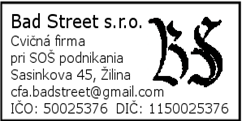 	Milá	Lenka Milá		asistentka riaditeľa